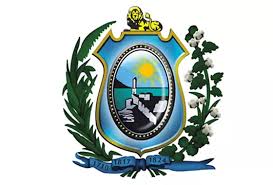 GOVERNO DO ESTADO DE PERNAMBUCOANEXO IIDECLARAÇÃO DE ATIVIDADE OU SERVIÇO ESSENCIALESTABELECIMENTO PRIVADONOME DA EMPRESA, ENDEREÇO COMPLETO, CNPJ, por seu representante legal NOME E CPF ,DECLARAR o que segue: A Nome da Empresa dedica-se a  XXXXXXXXXXXXXXX, enquadrando-a em uma das atividades essenciais previstas no Anexo I inciso XXXXXXX . Nome do colaborador, número do RG, do CPF, endereço residencial trabalha nesta empresa, ocupando a posição de cargo do colaborador. Em razão das atividades desenvolvidas pelo mencionado colaborador, faz-se necessário seu deslocamento entre sua residência e o estabelecimento da empresa, para evitar a interrupção de atividades e serviços essenciais. O declarante e o portador desta Declaração ratificam a sua veracidade e têm ciência quanto à responsabilidade criminal em caso de falsidade. Cidade (PE), de de 2020. ASSINATURA DO RESPONSÁVEL PELA EMPRESANOME DA EMPRESA(Informar telefone para verificação das informaçõespor parte das autoridades estaduais e municipais)